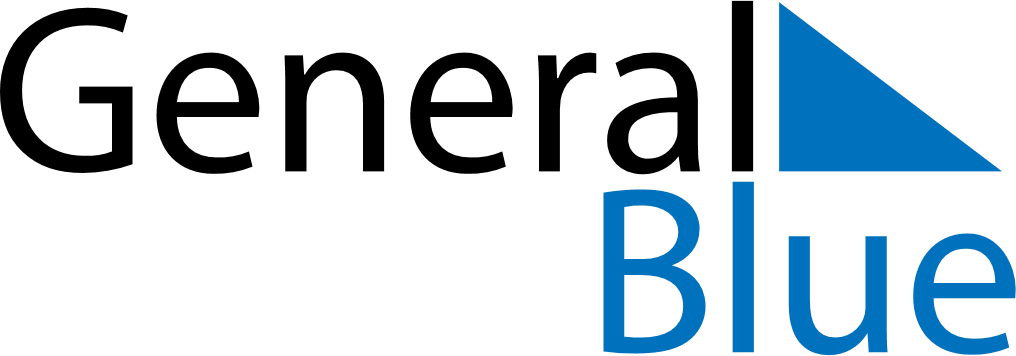 January 2028January 2028January 2028January 2028MoldovaMoldovaMoldovaMondayTuesdayWednesdayThursdayFridaySaturdaySaturdaySunday112New Year’s DayNew Year’s Day34567889Orthodox Christmas10111213141515161718192021222223242526272829293031